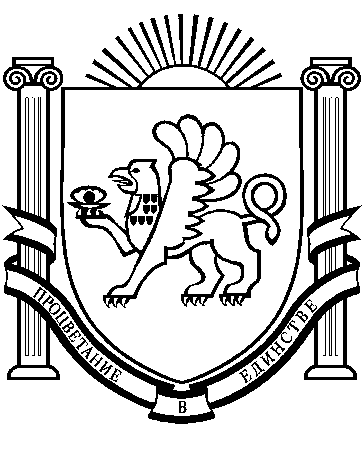 РЕСПУБЛИКА КРЫМРАЗДОЛЬНЕНСКИЙ РАЙОНАДМИНИСТРАЦИЯ БОТАНИЧЕСКОГОСЕЛЬСКОГО ПОСЕЛЕНИЯ                                              ПОСТАНОВЛЕНИЕ30 декабря 2019                                      с. Ботаническое                                            № 288О составлении и сроках представления годовой бюджетной и сводной бухгалтерской отчетности за 2019 годВ соответствии со статьями 264.2 и 264.3 Бюджетного кодекса Российской Федерации, приказами Министерства финансов Российской Федерации от 28.12.2010 года № 191н «Об утверждении Инструкции о порядке составления и представления годовой, квартальной и месячной отчётности об исполнении бюджетов бюджетной системы Российской Федерации» (с учётом изменений), приказа Министерства финансов Республики Крым от 24.12.2019 года № 309 «О составлении и представлении годовой отчетности об исполнении консолидированного бюджета Республики Крым и бюджета Территориального фонда обязательного медицинского страхования, сводной бухгалтерской отчетности государственных (муниципальных) бюджетных и автономных учреждений за 2019 год», в целях качественного составления годовой бюджетной отчетности об исполнении бюджета Ботанического сельского поселения Раздольненского района и своевременного представления отчётности в Министерство финансов Республики Крым,п о с т а н о в л я ю:1. Определить порядок составления и перечень форм годовой бюджетной отчетности и бухгалтерской отчетности в соответствии с требованиями:- приказа Министерства финансов Российской Федерации от 28.12.2010 года № 191н «Об утверждении Инструкции о порядке составления и представления годовой, квартальной и месячной отчётности об исполнении бюджетов бюджетной системы Российской Федерации» (с учётом изменений) (далее – Инструкция №191н) – для участников бюджетного процесса; - письма Федерального казначейства от 11.12.2012 года № 42-7.4-05/2.1-704 «Об Отчете, об использовании межбюджетных трансфертов из федерального бюджета субъектами Российской Федерации, муниципальными образованиями и территориальным государственным внебюджетным фондом» (с учётом изменений);- письма Федерального казначейства от 07.03.2019 года № 07-04-05/02-4667.2. Утвердить сроки представления в электронном виде годовой бюджетной и бухгалтерской отчетности, а также дополнительных форм отчетности за 2019 год.3. Установить перечень форм годовой бюджетной и сводной бухгалтерской отчетности в Финансовое управление за 2019 год . 4. Установить перечень дополнительных форм в составе годовой  отчетности - информация об организации бюджетного учёта на 01.01.2020 года. 5. Установить следующие общие требования к порядку составления и представления субъектами отчётности годовой бюджетной и сводной бухгалтерской отчётности:5.1. Субъекты отчётности обеспечивают качественное и достоверное составление бюджетной и сводной бухгалтерской отчётности с соблюдением всех требований и контрольных соотношений, а также в соответствии с разъяснениями об особенностях составления и предоставления бюджетной и бухгалтерской отчётности, установленными Министерством финансов Российской Федерации, Федеральным казначейством и Министерством финансов Республики Крым.5.2. Главные распорядители средств местных бюджетов, администрирующие доходы бюджетов других уровней, представляют годовую бюджетную отчетность в финансовые органы муниципальных образований Раздольненского района Республики Крым в сроки, определенные финансовым органом.5.3. Годовая бюджетная и бухгалтерская отчётность представляется в финансовое управление в электронном виде посредством информационно-телекоммуникационной сети Интернет в программном комплексе «WEB-консолидация». Приложения 5, 6 представляются в электронном виде в формате файлов Excel на машинном носителе информации, на электронный адрес почты: fin_otchet@razdolnoe.rk.gov.ru.Форма отчётности, в которой все предусмотренные показатели не имеют числового значения, не составляется, о чем указывается в Пояснительной записке к годовой отчётности (ф.0503160/0503760) (далее – пояснительная записка).5.4. При заполнении формы 0503164 «Сведения об исполнении бюджета» (далее – ф.0503164) подлежат отражению показатели в соответствии с разделами:- в разделе «Доходы бюджета» по данным, по которым исполнение на 01.01.2020 составляет менее 95% или более 105% , а также по показателям, не содержащим плановые (прогнозные) назначения;- в разделе «Источники финансирования дефицита бюджета» - по данным, по которым исполнение на 01.01.2020 не соответствует плановым (прогнозным) показателям, в том числе по показателям, не содержащим плановые (прогнозные) назначения;- в разделе «Расходы бюджета» - по данным, составившим исполнение на 01.01.2020 менее 95%.В графах 8 и 9 раздела «Расходы бюджета» ф.0503164 отражаются соответственно код и наименование причины, повлиявшей на наличие указанных отклонений:01-отсутствие нормативных документов, определяющих порядок выделения и (или) использования средств бюджетов;04-экономия, сложившаяся по результатам проведения конкурсных процедур;05-невозможность заключения государственного контракта по итогам конкурса в связи с отсутствием претендентов (поставщиков, подрядчиков, исполнителей);07-нарущение подрядными организациями сроков исполнения и иных условий контрактов, не повлекшее судебные процедуры;08-нарушение подрядными организациями сроков исполнения и иных условий контрактов, повлекшее судебные процедуры;09-несвоевременность представления исполнителями работ (поставщиками, подрядчиками) документов для расчетов;10-оплата работ «по факту» на основании актов выполненных работ;17-проведение реорганизационных мероприятий;19-заявительный характер субсидирования организаций, производителей товаров, работ и услуг;20-предоставление организациями – получателями субсидий некорректного (неполного) пакета документов для осуществления выплат;21-заявительный характер выплаты пособий и компенсаций;22-уменьшение численности получателей выплат, пособий и компенсаций по сравнению с запланированной;23-отсутствие гарантийных случаев;24-длительность проведения конкурсных процедур;25-отсутствие проектной документации;28-поэтапная оплата работ в соответствии с условиями заключенных договоров;29-сезонность осуществления расходов;99-иные причины.Детальное описание причин отклонений от плановых (прогнозных) показателей всех разделов ф.0503164 указывается в текстовой части Пояснительной записки ф.0603160.5.5. При заполнении раздела 2 формы 0503169/0503769 «Сведения по дебиторской и кредиторской задолженности»/ «Сведения по дебиторской и кредиторской задолженности учреждения» отражаются соответственно код и наименование причины, повлиявшей на наличие просроченной дебиторской/кредиторской задолженности:01 – банкротство контрагента (поставщика, исполнителя работ, услуг);02 – банкротство налогоплательщика;03 – контрагентами нарушены сроки выполнения работ, работы по договору в установленный срок не выполнены;04 – документы на оплату за поставленный товар, оказанные услуги, выполненные работы контрагентом представлены с нарушением сроков;05 – ведется претензионно-исковая работа;86 – вынесение судебным приставом-исполнителем постановления об окончании исполнительного производства и о возвращении взыскателю документа в соответствии с законодательством Российской Федерации;89 – иные причины возникновения просроченной задолженности (какие подробно раскрываются в текстовой части пояснительной записки).В текстовой части раздела 4 «Анализ показателей бухгалтерской отчетности субъекта бюджетной отчетности» пояснительной записки раскрыть причины увеличения доли просроченной дебиторской, кредиторской задолженности в общем объеме дебиторской и кредиторской задолженности соответственно, а также указать меры, принятые (принимаемые) для ее урегулирования.Дополнительно раскрыть в составе раздела 4 «Анализ показателей бухгалтерской отчетности субъекта бюджетной отчетности» пояснительной записки информацию о результатах проведенной инвентаризации дебиторской задолженности по расходам бюджета Ботанического сельского поселения Раздольненского района Республики Крым.5.6. При заполнении формы 0503171/0503771 «Сведения о финансовых вложениях получателя бюджетных средств, администратора источников финансирования дефицита бюджета»/ «Сведения о финансовых вложениях учреждения» раскрывается вся информация обо всех финансовых вложениях, числящихся на 01 января 2020 года, с указанием вида и кода финансового вложения, предусмотренного пунктом 168 Инструкции № 191н.5.7. При заполнении формы 0503172/0503772 «Сведения о государственном (муниципальном) долге, предоставленных бюджетных кредитах»/ «Сведения о суммах заимствований» подлежит отражению вся сумма предоставленной государственной (муниципальной) гарантии, с указанием срока погашения задолженности, установленной документом, являющимся основанием возникновения задолженности (в формате день, месяц, год – «дд.мм.гггг.»).5.8. По показателям, отраженным в форме 0503175/0503775 «Сведения о принятых и неисполненных обязательствах получателя бюджетных средств»/ «Сведения о принятых и неисполненных обязательствах» (далее – Сведения (ф.0503175/0503775)) указывается причина образования неисполненных обязательств с указанием кода причины неисполнения, оказавшего влияние на показатель исполнения соответствующего обязательства:а) по разделу 1 Сведения (ф.0503175/0503775):01 – неисполнение контрагентом обязательств по государственному контракту о поставке товаров, выполнении работ, оказании услуг;02 – несвоевременность представления исполнителями работ (услуг) (поставщиками, подрядчиками) документов для расчетов;03 – отсутствие лимитов бюджетных обязательств;04 – сроков исполнения и иных условий соглашений;05 – невыполнение обязательств по долевому софинансированию;06 – перечисление межбюджетных трансфертов в пределах сумм, необходимых для оплаты денежных обязательств по расходам получателей средств;07 – более медленные, чем планировалось, темпы реализации проектов, в том числе в рамках соглашений с международными финансовыми организациями;08 – перенос сроков реализации проектов (программ);09 – проведение реорганизационных мероприятий;10 – предоставление организациями – получателями субсидий некорректного (неполного) пакета документов для осуществления выплат;11 – экономия по заработной плате;99 – иные причины (подробно раскрываются в текстовой части пояснительной записки);б) по разделу 2 Сведения (ф.0503175/0503775):71 – неисполнение контрагентом обязательств по государственному контракту о поставке товаров, выполнении работ, оказании услуг;72 – несвоевременность представления исполнителями работ (услуг) (поставщиками, подрядчиками) документов для расчетов;73 – задолженность по расчетам с депонентами;74 – изменение реквизитов контрагента;75 - иные причины (подробно раскрываются в текстовой части пояснительной записки);Дополнительная информация, разъясняющая причины неисполнения обязательств, раскрывается текстовыми пояснениями к Сведениям (ф.0503175/0503775) в Разделе 4 «Анализ показателей отчетности учреждения» пояснительной записки.в) по разделу 3 Сведения (ф.0503175/0503775) осуществляется по всем фактам превышения принятых обязательств над суммой утвержденных бюджетных назначений с указанием кода причины принятия такого обязательства:99 – иные причины (подробно раскрываются в текстовой части пояснительной записки).5.9. Годовая бюджетная и сводная бухгалтерская отчётность считается представленной в электронном виде в финансовое управление субъектами отчётности, если все отчётные формы на дату представления отчетности, установленную настоящим постановлением, в программном комплексе «WEB-Консолидация» имеют статус «На проверке», а в случае отсутствия показателей – статус «Пустой». 5.10. Электронная версия отчётности проверяется специалистами финансового управления на правильность заполнения показателей, наличие увязки взаимосвязанных показателей и отсутствие отклонений в протоколах контрольных соотношений.При наличии отклонений в протоколах контрольных соотношений специалисты финансового управления отправляют отчётность субъекту отчётности на доработку со статусом «На доработке». Субъекты отчётности вносят исправления в электронную версию годовой отчётности и повторно направляют в финансовое управление не позднее текущего рабочего дня.5.11. Годовая бюджетная и сводная бухгалтерская отчётность считается принятой в электронном виде в том случае, если все формы прошли внутридокументальный и междокументальный контроль, что подтверждается протоколами контрольных соотношений, а допустимые отклонения согласованы с отделом учёта и отчётности финансового управления и описаны в пояснительной записке к годовой отчётности. Такой отчётности присваивается статус «Принят».5.12. После принятия годовой бюджетной и бухгалтерской отчётности в электронном виде субъекты отчётности представляют в финансовое управление  годовую отчётность на бумажном носителе в сброшюрованном и пронумерованном виде с оглавлением и сопроводительным письмом в срок до 01 апреля 2020 года. Годовая отчётность подписывается руководителем и главным бухгалтером. Показатели годовой отчётности на бумажном носителе должны быть идентичны показателям отчётности, представленной в электронном виде в программном комплексе «WEB-Консолидация».Ответственность за идентичность показателей представленной электронной версии и отчётности на бумажном носителе возлагается на руководителя субъекта отчётности и лиц, ответственных за составление и представление отчётности.6. Руководителям главных распорядителей средств бюджета муниципального образования Ботаническое сельское поселение Раздольненского района Республики Крым, бюджетов сельских поселений, муниципальных бюджетных и автономных учреждений обеспечить представление финансовому управлению годовой бюджетной и сводной бухгалтерской отчётности, а также дополнительных форм отчётности за 2019 год и пояснительных записок, в сроки согласно приложению 1, 2.7. Постановление вступает в силу со дня  его подписания. 8. Настоящее постановление подлежит опубликованию на сайте администрации Ботанического сельского поселения Раздольненского района Республики Крым.9. Контроль по выполнению настоящего постановления оставляю за собой.Председатель Ботанического сельского совета-глава администрации Ботанического сельского   поселения                            М.А. ВласевскаяПриложение 1к постановлению Администрации Ботанического сельского поселения Раздольненского районаот 30.12.2019 года № 288Перечень форм годовой бюджетной отчетности об исполнении бюджета Ботанического сельского  поселения Раздольненского района Республики Крым в Финансовое управление за 2019 годПредседатель Ботанического сельского совета-глава администрации Ботанического сельского   поселения                            М.А. ВласевскаяПриложение 2к постановлению Администрации Ботанического сельского поселения Раздольненского районаот 30.12.2019 года № 288Информацияоб организации бюджетного учета на 01.01.2020 года (наименование субъекта отчетности)Примечание: строка 1 = сумма строк (4.1 + 5). строка 7 = сумма строк (2 + 5)Председатель Ботанического сельского совета-глава администрации Ботанического сельского   поселения                            М.А. ВласевскаяНаименование формы отчетностиКод формыСрок представленияБаланс главного распорядителя, распорядителя, получателя бюджетных средств, главного администратора, администратор источников финансирования дефицита бюджета, главного администратора, администратора доходов бюджетаф.050313024 января 2020 годаСправка по заключению счетов бюджетного учета отчетного финансового годаф.050311024 января 2020 годаОтчет о финансовых результатах деятельностиф.050312124 января 2020 годаОтчет о движении денежных средствф.050312324 января 2020 годаСправка по консолидируемым расчетам ф.050312524 января 2020 годаОтчет об исполнении бюджета главного распорядителя, распорядителя,  получателя бюджетных средств, главного администратора, администратора источников финансирования дефицита     бюджета, главного администратора, администратора доходов бюджетаф.050312724 января 2020 годаОтчет о бюджетных обязательствахф.050312824 января 2020 годаОтчет о бюджетных обязательствах (сводный)ф.0503128-НП24 января 2020 годаПояснительная записка (текстовая часть), с учетом таблиц:- Сведения об основных направлениях деятельности (Таблица  № 1);- Сведения об исполнении текстовых статей закона (решения) о бюджете (Таблица  № 3);- Сведения об особенностях ведения бюджетного учета (Таблица  № 4);- Сведения о результатах мероприятий внутреннего государственного (муниципального) финансового контроля (Таблица  № 5);- Сведения о проведении инвентаризаций (Таблица  № 6);- Сведения о результатах внешнего государственного (муниципального) финансового контроля (Таблица  № 7)ф.050316024 января 2020 годаСведения о количестве подведомственных участников бюджетного процесса, учреждений и государственных (муниципальных) унитарных предприятийф.050316124 января 2020 годаСведения о результатах деятельностиф.050316224 января 2020 годаСведения об изменениях бюджетной росписи главного распорядителя бюджетных средств, главного  администратора  источников финансирования дефицита бюджетаф.050316324 января 2020 годаСведения об исполнении бюджетаф.050316424 января 2020 годаСведения об исполнении мероприятий в рамках целевых программф.050316624 января 2020 годаСведения о целевых иностранных кредитахф.050316724 января 2020 годаСведения о движении нефинансовых активовф.050316824 января 2020 годаСведения по дебиторской и кредиторской задолженностиф.050316924 января 2020 годаСведения о финансовых вложениях получателя бюджетных средств, администратора источников финансирования дефицита бюджетаф.050317124 января 2020 годаСведения о государственном (муниципальном) долге, предоставленных  бюджетных кредитахф.050317224 января 2020 годаСведения об изменении остатков валюты балансаф.050317324 января 2020 годаСведения о доходах бюджета от перечисления части прибыли (дивидендов) государственных (муниципальных) унитарных предприятий, иных организаций с государственным участием в капиталеф.050317424 января 2020 годаСведения о принятых и неисполненных обязательствах получателя бюджетных средствф.050317524 января 2020 годаСведения об остатках денежных средств на счетах получателя бюджетных средствф.050317824 января 2020 годаСправка о суммах консолидируемых поступлений, подлежащих зачислению на  счет бюджетаф.050318424 января 2020 годаСведения о вложениях в объекты недвижимого имущества, объектах незавершенного строительстваф.050319024 января 2020 годаСведения об исполнении судебных решений по денежным обязательствам бюджетаф.050329624 января 2020 годаОтчет об использовании межбюджетных трансфертов из федерального бюджета субъектами Российской Федерации, муниципальными образованиями и территориальными государственным внебюджетным фондомф.050332424 января 2020 годаСправочная таблица к отчету об исполнении консолидированного бюджета субъекта Российской Федерацииф.050338724 января 2020 годаСправка по заключению учреждением счетов бухгалтерского учета отчетного финансового годаф.050371024 января 2020 годаОтчет о финансовых результатах деятельности учрежденияф.050372124 января 2020 годаОтчет о движении денежных средствф.050372324 января 2020 годаСправка по консолидируемым расчетам учрежденияф.050372524 января 2020 годаБаланс государственного (муниципального) учрежденияф.050373024 января 2020 годаОтчет об исполнении учреждением  плана его финансово-хозяйственной деятельностиф.050373724 января 2020 годаОтчет об обязательствах учрежденияф.050373824 января 2020 годаОтчет об обязательствах учрежденияф.0503738-НП24 января 2020 годаПояснительная записка (текстовая часть), с учетом таблиц:- Сведения об основных направлениях деятельности (Таблица  № 1);- Сведения об особенностях ведения бюджетного учета (Таблица  № 4);- Сведения о результатах мероприятий внутреннего государственного (муниципального) финансового контроля (Таблица  № 5);- Сведения о проведении инвентаризаций (Таблица  № 6);- Сведения о результатах внешнего государственного (муниципального) финансового контроля (Таблица  № 7)ф.050376024 января 2020 годаСведения о количестве обособленных подразделенийф.050376124 января 2020 годаСведения о результатах деятельности учреждения по исполнению государственного (муниципального) задания и по достижению целей, предусмотренных условиями предоставления субсидий на иные цели и субсидий на осуществление капитальных вложенийф.050376224 января 2020 годаСведения об исполнении мероприятий в рамках субсидий на иные цели и на цели осуществления капитальных вложенийф.050376624 января 2020 годаСведения о целевых иностранных кредитахф.050376724 января 2020 годаСведения о движении нефинансовых активов учрежденияф.050376824 января 2020 годаСведения по дебиторской и кредиторской задолженности учрежденияф.050376924 января 2020 годаСведения о финансовых вложениях учрежденияф.050377124 января 2020 годаСведения о суммах заимствованийф.050377224 января 2020 годаСведения об изменении остатков валюты баланса учрежденияф.050377324 января 2020 годаСведения о принятых и неисполненных обязательствахф.050377524 января 2020 годаСведения об остатках денежных средств учрежденияф.050377924 января 2020 годаСведения о вложениях в объекты недвижимого имущества, об объектах незавершенного строительства бюджетного (автономного) учрежденияф.050379024 января 2020 годаСведения об исполнении судебных решений по денежным обязательствам учрежденияф.050329524 января 2020 года№ п/пПоказателиВсего1231Количество участников бюджетного процесса, всегов том числе:1.1органы власти, их территориальные органы1.2казенные учреждения2Количество централизованных бухгалтерий (далее - ЦБ)3Численность бухгалтерских работников в ЦБ:x3.1- по штату3.2- фактически4Количество учреждений, обслуживаемых ЦБ, всего:в том числе:4.1- участников бюджетного процесса4.2- неучастников бюджетного процесса5Количество учреждений, ведущих бухгалтерский учет самостоятельно (далее – самостоятельные бухгалтерии учреждений), всего6Численность бухгалтерских работников в самостоятельных бухгалтериях учреждений:x6.1- по штату6.2- фактически7Количество самостоятельных бухгалтерий  учреждений и ЦБ, использующих для учета следующее программное обеспечение, всего,в том числе:7.1- 1С7.2- Парус7.3- АС Смета7.4-другие7.5- отсутствует программное обеспечение